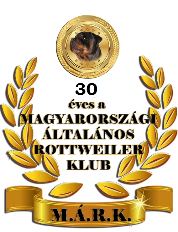 Tisztelt Sporttárs!Alulírott Forgács Istvánné, mint a 2225 Üllő Vásártér 6/A. sz. alatti székhelyű Magyar Általános Rottweiler Klub elnöke, ezúton meghívom Önt egyesületünk következő évi közgyűlésére.A közgyűlés helyszíne és időpontja: 2225.Üllö MÁRK Kutyaiskola (Vizművel szemben)A közgyűlés első meghirdetett ideje: 2022. Április 30. szombat 9. óra A közgyűlés második meghirdetett ideje: 2022. Április 30. szombat 9,30. óra. Napirendi pontok: Mandátum ellenőrzésJegyzőkönyv-vezető és hitelesítők megválasztásaNapirend jóváhagyása2021. évről szóló elnöki beszámoló és annak elfogadása2021. évi gazdálkodási beszámoló elfogadása (MÉRLEG)2021.Felügyelő Bizottság elnöki beszámoló elfogadása2022. évi költségvetési tervezet elfogadásaKözgyűlésen a tagok személyesen, illetve írásos meghatalmazás (teljes bizonyító erejű magán   okiratba foglalva) útján gyakorolhatják teljeskörű jogaikat és leadhatják szavazataikatAmennyiben a közgyűlés a megjelentek száma miatt - a fenti időpontban - határozatképtelen lenne, azon nem jelenik meg legalább a tagság 50 %-a + 1 tag, úgy ugyanezen napra 2022. április 30. napjának 9óra 30 percére már most ismételten összehívom, ugyan azon a helyszínre 2225.Üllö MÁRK Kutyaiskola (Vízművel szembe)A közgyűlés napirendjeként megjelölt napirendi pontokban. Tájékoztatom, hogy a megismételt közgyűlés az eredeti, jelen meghívóban közölt napirenden szereplő ügyekben, a jelenlevők által képviselt szavazati jog mértékétől függetlenül határozatképes.2021. évi gazdálkodási beszámolót az alábbi linkre kattintva megtekinthető:http://markrottweilerklub-hungary.hu/wp-content/uploads/2022/04/Eredmeny-kimutatas.pdfEzért kérem, hogy a Meghivó-t szíveskedjen magával hozni.Tekintettel a napirendi pontok és határozatképesség fontosságára, megjelenésére és aktív részvételére feltétlenül számítunk.Budapest, 2022.április 8.ÜdvözlettelForgács Istvánné                                                                                      elnök 